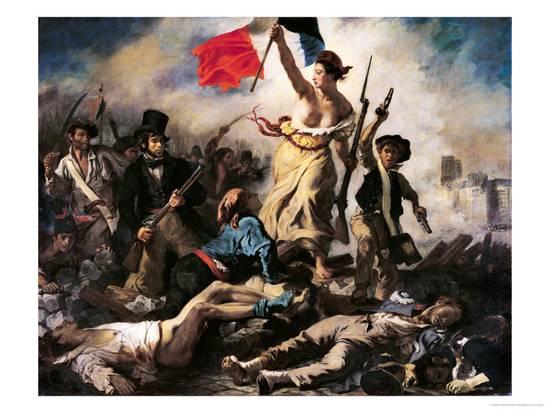 Liberty Leading the People by Eugène Delacroix